SURAT KETERANGAN PENERBITAN JURNALYang bertanda tangan dibawah ini:Nama Dosen Pembimbing I	: Dr.Victor P.K Lengkong,SE.MSi                        NIP,Pangkat/Gol         	: 197404162000121001 \IVaJabatan Akademik	: Lektor KepalaNama Dosen Pembimbing II	: Regina Trifena Saerang, SE.MM                                                                                                                                                                                      NIP,Pangkat/Gol         	: 198808062014042001 \IIIb       Jabatan Akademik	: Asisten Ahli Selaku Komisi Pembimbing skripsi dari :Nama                           :Melanie Tiffany MotoNim                             :17061102341Fakultas/Jurusan         : Ekonomi\ ManajemenUniversitas                  :Sam RatulangiDengan ini menerangkan bahwa mahasiswa tersebut telah disetujui oleh komisi pembimbing skripsi, untuk menerbitkan Artikel di Jurnal LPPM Bidang EkoSosBudKum (Ekonomi,Sosial,Budaya, dan Hukum), dengan Judul “Analisis Karakteristik Individu dan Kualitas Kehidupan  Kerja Pegawai Negeri Sipil yang Bekerja di Dinas Pekerjaan Umum Minahasa Selatan”.Demikian Surat Keterangan Ini dibuat dengan sebenar-benarnya untuk dipergunakan sebagaimana mestinya.Manado, 12 Oktober 2021	Komisi/Dosen Pembimbing I	Komisi Pembimbing II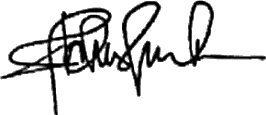 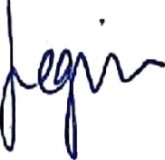                (Dr.Victor P.K Lengkong,SE.MSi )	                         (Regina Trifena Saerang, SE.MM)	NIP. 197404162000121001	NIP. 198808062014042001      